Aufgabe 1 – 3 FaktorenDie VEO fertigt in ihrem Werk in Passau ausschließlich das Produkt KM-281. Pro Stück werden 50 kg Fertigungsmaterial (r1) zu je 7,50 € je kg benötigt.Der Energieverbrauch der Maschinen wird mit der Funktion angegeben; wobei eine Kilowattstunde mit 0,50 € verrechnet wird: r2 = 10y2 – 20y + 100Die Maschine wird von einem in Zeitlohn bezahlten Mitarbeiter bedient (Stundenlohn 60,00 €). Für diese Maschine gilt: r3 = 0,5/y.Die Fixkosten betragen 15.000,00 € pro Periode.Berechnen Sie die variablen Stückkosten des Produkts KM-281 und stellen Sie die Kostenfunktion auf.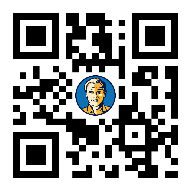 Aufgabe 2 – 3 FaktorenDie VEO fertigt in ihrem Werk in Passau ausschließlich das Produkt KM-281. Pro Stück werden 20 kg Fertigungsmaterial (r1) zu je 3,50 € je kg benötigt.Der Energieverbrauch der Maschinen wird mit der Funktion angegeben; wobei eine Kilowattstunde mit 0,25 € verrechnet wird: r2 = 8y2 – 22y + 200Die Maschine wird von einem in Zeitlohn bezahlten Mitarbeiter bedient (Stundenlohn 45,00 €). Für diese Maschine gilt: r3 = 3/y.Die Fixkosten betragen 40.000,00 € pro Periode.Berechnen Sie die variablen Stückkosten des Produkts KM-281 und stellen Sie die Kostenfunktion auf.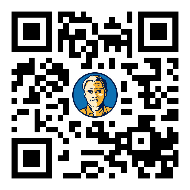 Aufgabe 3 – 4 FaktorenDie VEO fertigt in ihrem Werk in Passau ausschließlich das Produkt KM-281. Pro Stück werden 10 kg Fertigungsmaterial (r1) zu je 15,00 € je kg benötigt.Der Energieverbrauch der Maschinen wird mit der Funktion angegeben; wobei eine Kilowattstunde mit 0,50 € verrechnet wird: r2 = 15y2 – 6y + 45Die Maschine wird von einem in Zeitlohn bezahlten Mitarbeiter bedient (Stundenlohn 60,00 €). Für diese Maschine gilt: r3 = 2/y.Die in Akkordarbeit verrichteten Nacharbeiten gilt: r4 = 2 Std./Stück; der Akkordlohn pro Stunde beträgt 50,00 €.Die Fixkosten betragen 16.000,00 € pro Periode.Berechnen Sie die variablen Stückkosten des Produkts KM-281 und stellen Sie die Kostenfunktion auf.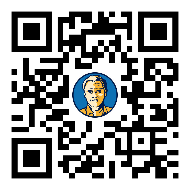 Aufgabe 4 – 4 FaktorenDie VEO fertigt in ihrem Werk in Passau ausschließlich das Produkt KM-281. Pro Stück werden 5 kg Fertigungsmaterial (r1) zu je 60,00 € je kg benötigt.Der Energieverbrauch der Maschinen wird mit der Funktion angegeben; wobei eine Kilowattstunde mit 1,00 € verrechnet wird: r2 = 20y2 – 4y + 80Die Maschine wird von einem in Zeitlohn bezahlten Mitarbeiter bedient (Stundenlohn 40,00 €). Für diese Maschine gilt: r3 = 0,5/y.Die in Akkordarbeit verrichteten Nacharbeiten gilt: r4 = 0,25 Std./Stück; der Akkordlohn pro Stunde beträgt 60,00 €.Die Fixkosten betragen 20.000,00 € pro Periode.Berechnen Sie die variablen Stückkosten des Produkts KM-281 und stellen Sie die Kostenfunktion auf.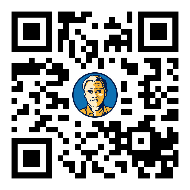 